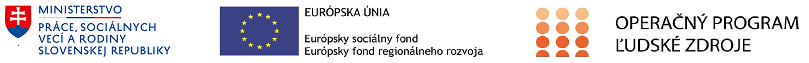 Formulár príkladov dobrej praxe  a)		                                         Názov projektuPodpora zamestnanostiNázov operačného programuĽudské zdrojeKód výzvy a ITMS2014+ kód projektuOP ĽZ NP 2020/3.1.1/02                                                              kód ITMS2014+:   312031AII7Názov prioritnej osi, investičnej priority a špecifického cieľa3 Zamestnanosť3.1 Prístup uchádzačov o zamestnanie a neaktívnych osôb k zamestnaniu vrátane dlhodobo nezamestnaných a osôb, ktoré sú vzdialené od trhu práce, ako aj miestne iniciatívy v oblasti zamestnávania a podpora mobility pracovnej sily3.1.1 Zvýšiť zamestnanosť, zamestnateľnosť a znížiť nezamestnanosť s osobitným dôrazom na dlhodobo nezamestnaných, nízko kvalifikovaných, starších a zdravotne postihnuté osobyMiesto realizácie projektu (mesto/okres/samosprávny kraj) Trnavský kraj, Trenčiansky kraj, Nitriansky kraj, Banskobystrický kraj, Žilinský kraj, Prešovský kraj, Košický krajČasový rámec realizácie projektu (dátum začatia a dátum ukončenia realizácie projektu:  ddmmrrrr – ddmmrrrr) 01.11.2019 - 31.10.20223Rozpočet projektu (celkové náklady na projekt a výška  poskytnutého nenávratného finančného príspevku)25 000 000,00 EURKontaktné údaje prijímateľa (názov a sídlo prijímateľa, meno kontaktnej osoby pre projekt,  telefón, fax, e-mail, webová stránka)Ústredie práce, sociálnych vecí a rodiny Špitálska 8, 812 67 Bratislava Slovenská republikaIng. Zora Urbanovská, tel.: 02/2044 4848, e-mail: zora.urbanovska@upsvr.gov.sk www.upsvar.sk Ciele projektu  (uveďte kľúčové slová)zvyšovanie zamestnateľnosti ZUoZ,podpora udržiavania pracovných návykov, aktivizácia ZUoZpodpora pracovnej mobility,podpora dobrovoľníckej činnosti, rozvoj miestnej a regionálnej zamestnanosti.Cieľové skupiny (uveďte kľúčové slová) Cieľovou skupinou projektu v zmysle OP ĽZ sú:ZUoZ podľa § 8 zákona o službách zamestnanosti, ZUoZ podľa § 8 zákona o službách zamestnanosti vedený v evidencii uchádzačov o zamestnanie najmenej 3 mesiacezamestnanec podľa § 4 zákona o službách zamestnanosti, ktorý bol uchádzačom o zamestnanie vedeným v evidencii UoZ najmenej 3 mesiaceStručný opis projektu: (max. 50 riadkov)CieleCiele: podpora zamestnanosti, zamestnateľnosti a adaptability znevýhodnených uchádzačov o zamestnanie (ďalej aj „ZUoZ“); podpora pracovnej mobility; stimulácia zamestnávateľov zamestnávať ťažšie uplatniteľné osoby. Očakávané prínosy: zníženie  nezamestnanosti a zlepšenie zamestnanosti a zamestnateľnosti s osobitným dôrazom na dlhodobo nezamestnaných, nízko kvalifikovaných a staršie osoby najmä v menej rozvinutých okresoch, respektíve udržanie miery nezamestnanosti na súčasných hodnotách v okresoch s nízkou nezamestnanosťou; zníženie regionálnych disparít na trhu práce.Celkový prínos: zlepšenie predpokladov pre lepšie uplatnenie ZUoZ na otvorenom trhu práce.  Projekt bude realizovať Ústredie práce, sociálnych vecí a rodiny (ďalej len „ústredie“) a 43 úradov práce, sociálnych vecí a rodiny (ďalej len „úrady“) v rámci Západného, Stredného a Východného Slovenska. Plánované aktivity (max. 15 riadkov)Aktivita č. 1   - Podpora ZUoZ k uplatneniu sa na trhu práce Aktivita č. 2 -    Podpora pracovnej mobilityPodporné aktivityPlánované publikácie zamerané na šírenie výsledkov projektu, webové stránky alebo iné plánované aktivityPublicita a informovanosť bude zabezpečená počas celého obdobia trvania realizácie projektu a bude sa riadiť Manuálom pre informovanie a komunikáciu pre prijímateľov v rámci EŠIF (2014-2020) pre Operačný program Ľudské zdroje.